„Bogatym nie jest ten, kto posiada, lecz ten kto daje”                                  św. Jan Paweł II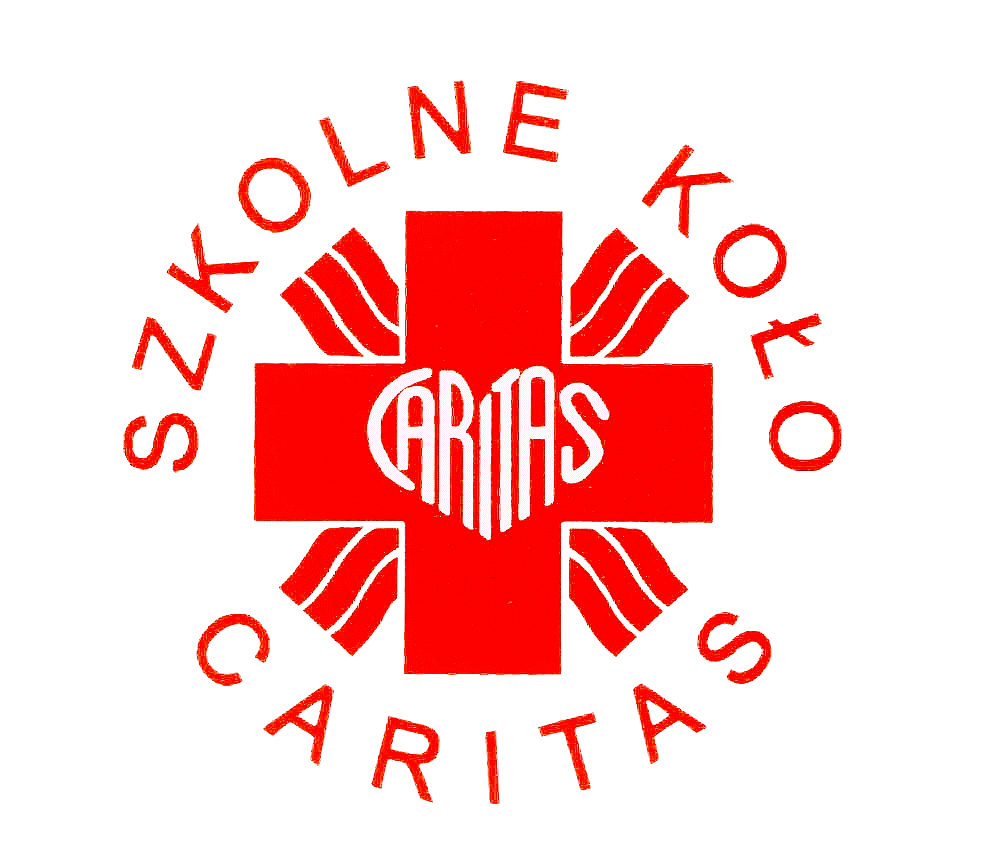 
SZKOLNE KOŁO CARITAS 
ogłasza zbiórkę artykułów papierniczych dla dzieci 
z hospicjum i innych oddziałów szpitalnych.Potrzebne są:
- farby i pędzelki,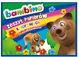 - papier kolorowy,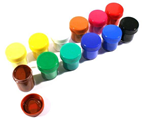 - nożyczki szkolne,- klej szkolny,- bibuła, krepina,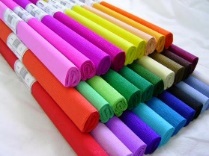 - styropianowe kule, stożki do ozdabiania,- jednorazowe talerze, widelce, łyżeczki, kubki.
Ponadto dla pacjentów hospicjum, którzy są samotni, nikt ich nie odwiedza a chcą się napić kawy czy herbaty:- kawa rozpuszczalna, może też być 3 w 1 lub 2 w 1,- herbata,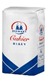 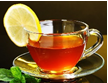 - cukier,- ciastka najlepiej miękkie w pojedynczych opakowaniach np. misie lubisie itp.Każdy z nas może włączyć się w dzieło Caritas.